Annexure: I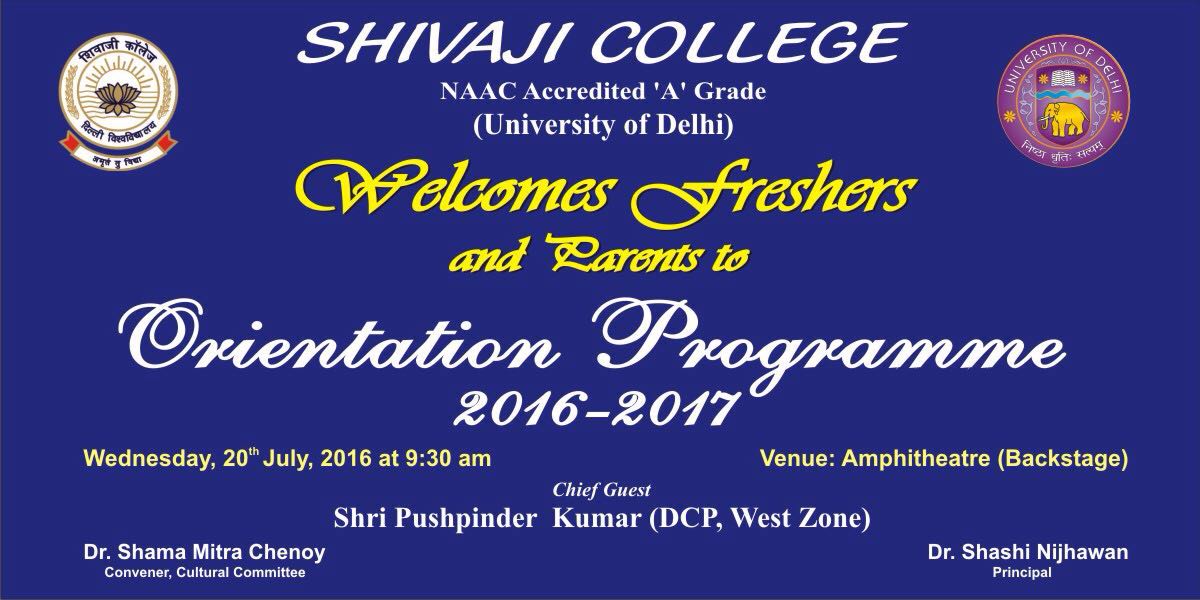 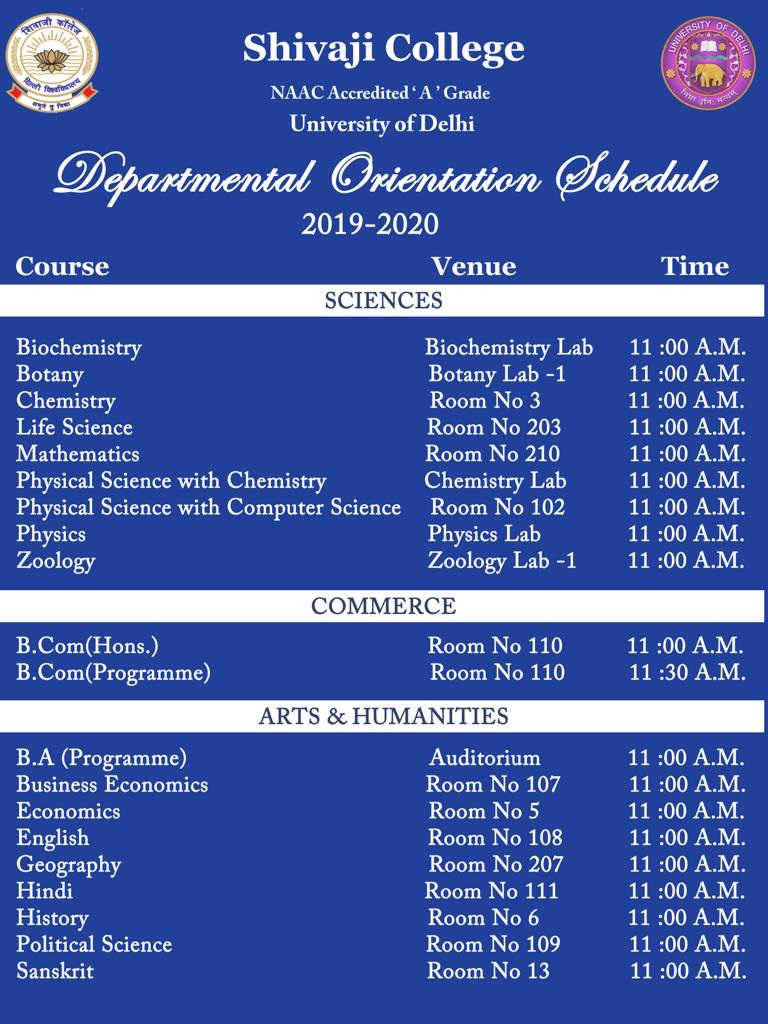 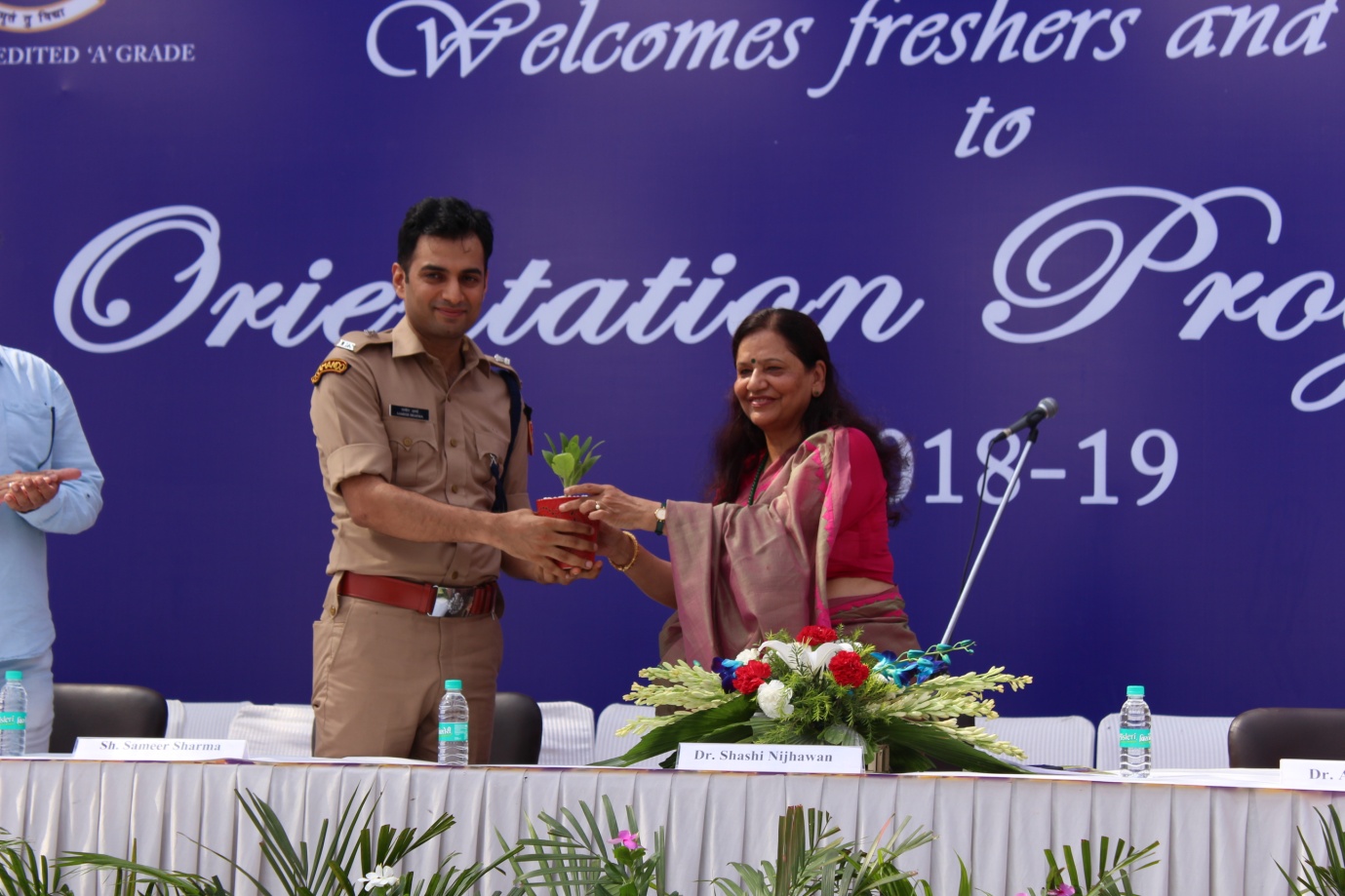 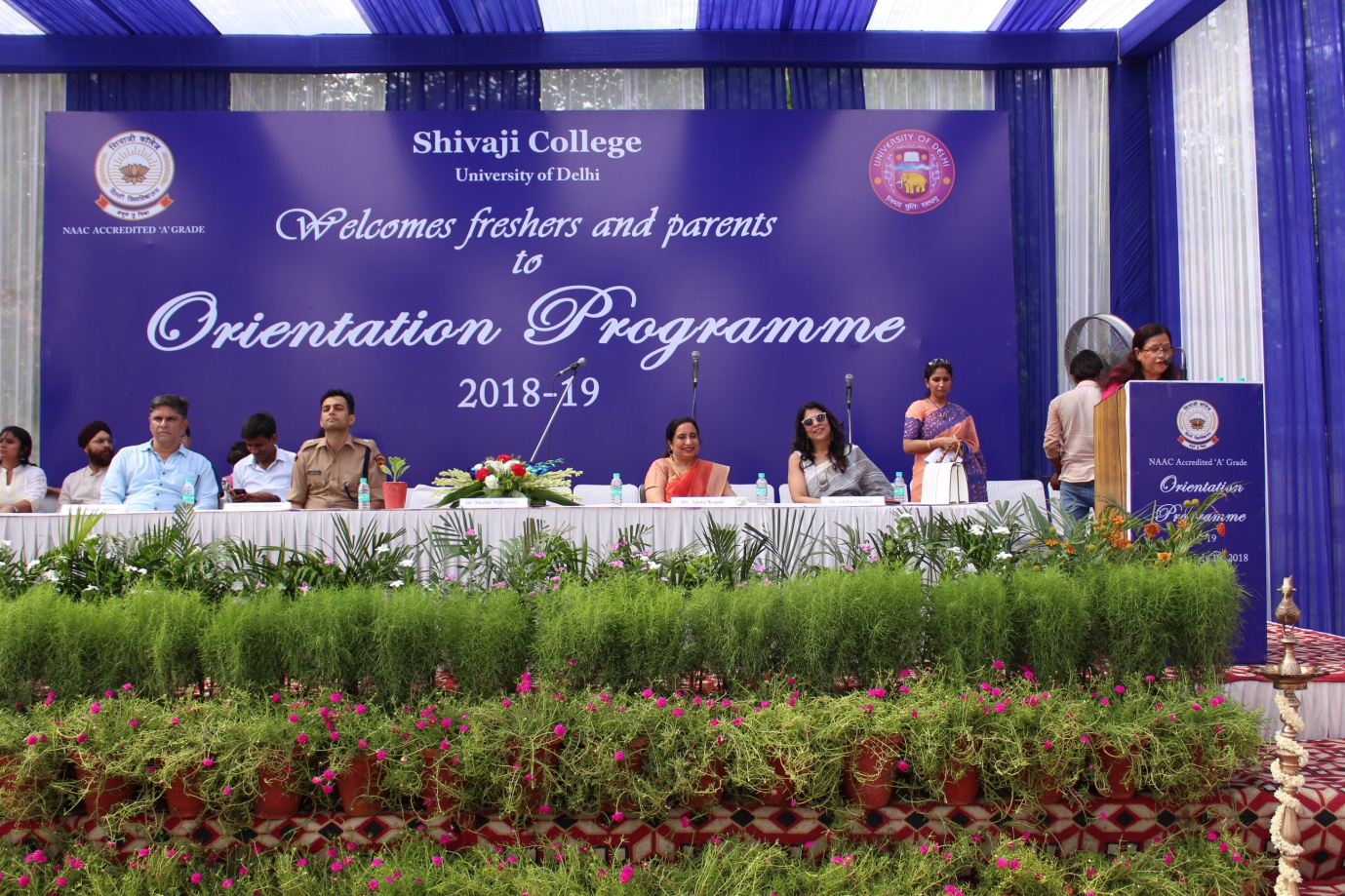 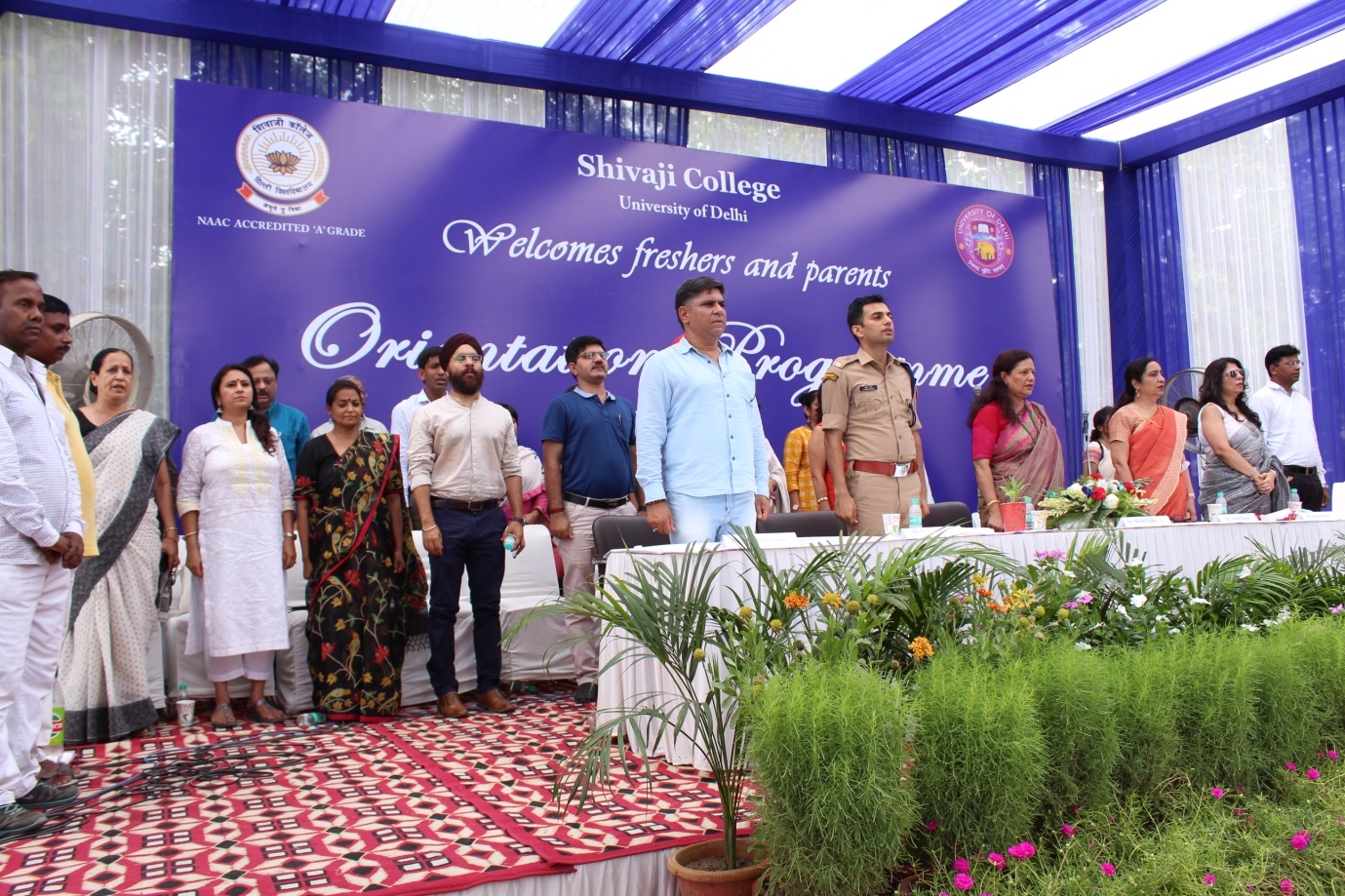 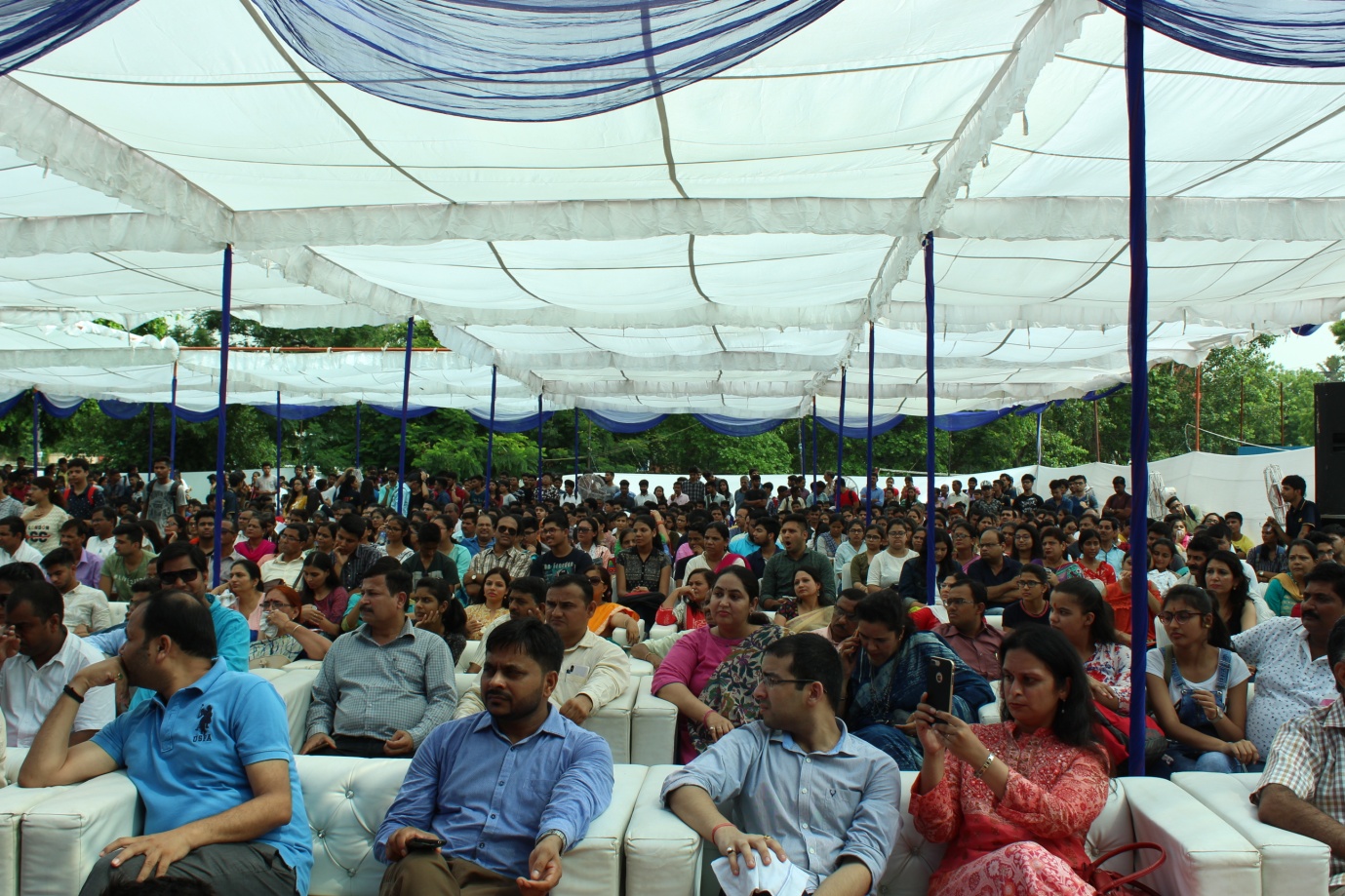 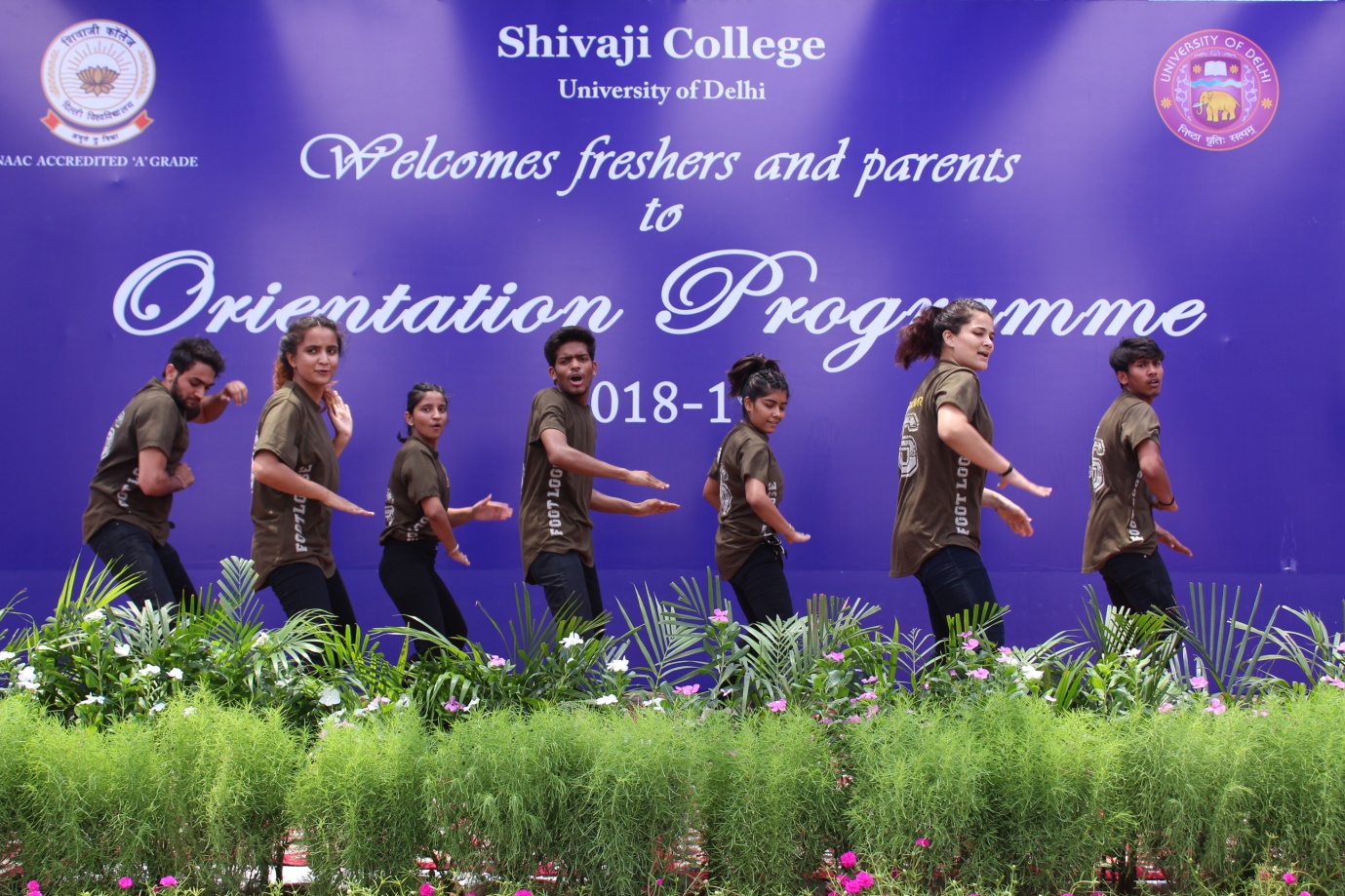 